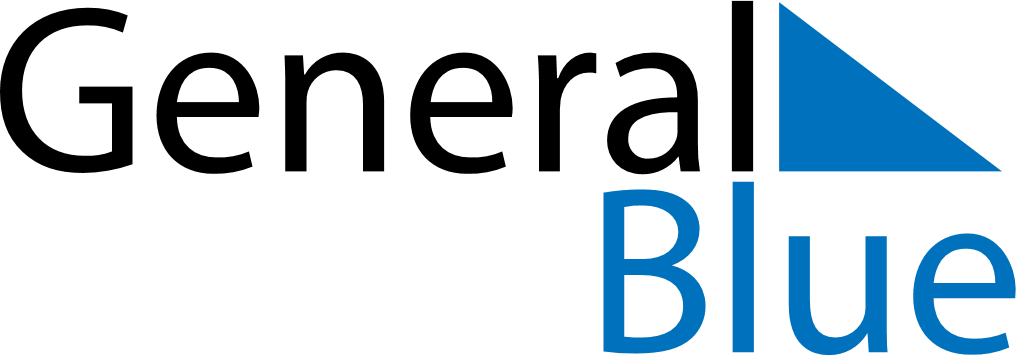 December 2023December 2023December 2023December 2023GreenlandGreenlandGreenlandSundayMondayTuesdayWednesdayThursdayFridayFridaySaturday11234567889101112131415151617181920212222232425262728292930Christmas EveChristmas DayBoxing Day31